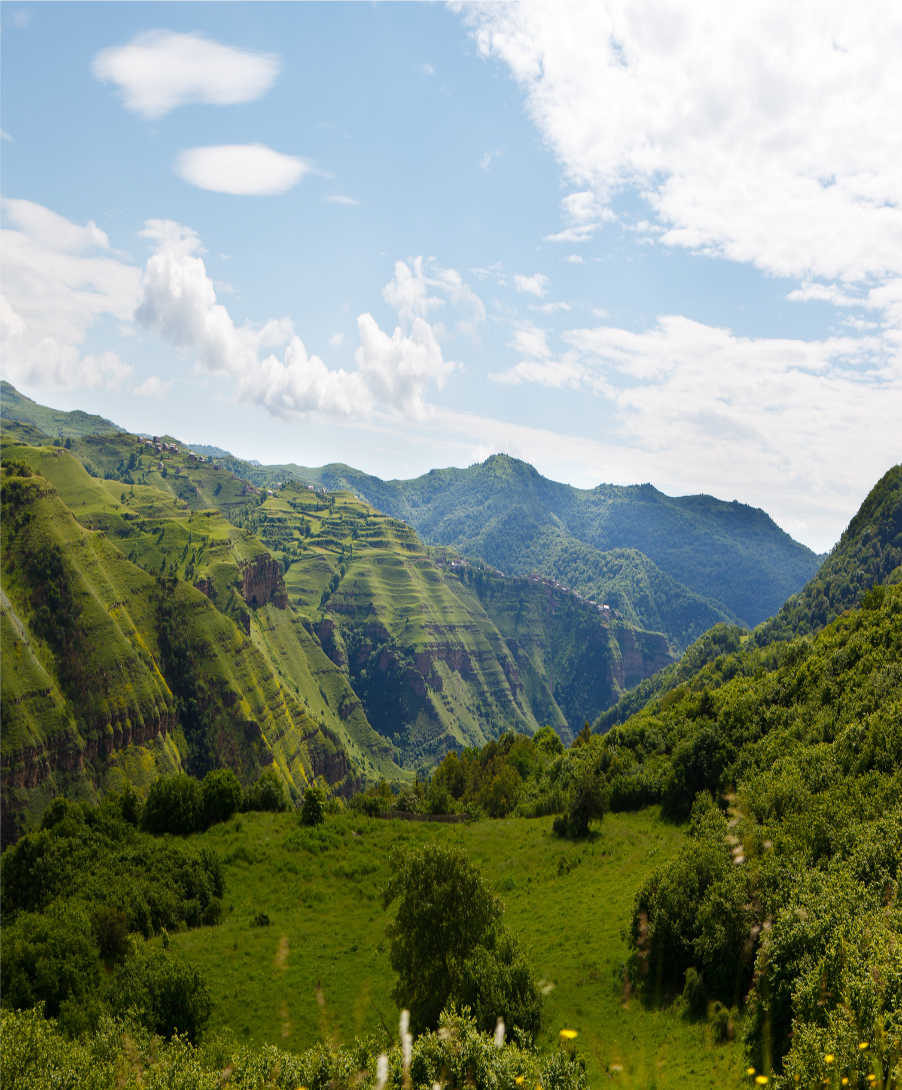 Данный информационный материал* предназначен для первичного знакомства с механизмом государственно-частного партнерства и содержит в себе ключевые положения законодательства, регулирующего данную сферу. Условные сокращения и терминыГЧП (МЧП) – государственное-частное партнерство (муниципально-частное партнерство)Закон о ГЧП – Федеральный закон от 13 июля 2015 г. № 224-ФЗ «О государственно-частном партнерстве, муниципально-частном партнерстве в Российской Федерации и внесении изменений в отдельные законодательные акты Российской Федерации»Закон о КС – Федеральный закон от 21 июля 2005 г. № 115-ФЗ «О концессионных соглашениях»КС – концессионное соглашениеСГЧП (СМЧП) – соглашение о государственно-частном партнерстве (соглашение о муниципально-частном партнерстве)Публичная сторона – публичный партнер по СГЧП (СМЧП) / концедент по КСЧастная сторона (частный инвестор, бизнес) – частный партнер по СГЧП (СМЧП) /концессионер по КСРФ – Российская ФедерацияОИВ – орган исполнительной властиГосударственно-частное партнерство (ГЧП)* – это юридически оформленное на определенный срок, основанное на объединении ресурсов и распределении рисков и ответственности сотрудничество публичной и частной сторон (государства и бизнеса), направленное на реализацию проектов в целях привлечения в экономику частных инвестиций, обеспечения органами государственной власти и органами местного самоуправления доступности товаров, работ, услуг и повышения их качества. 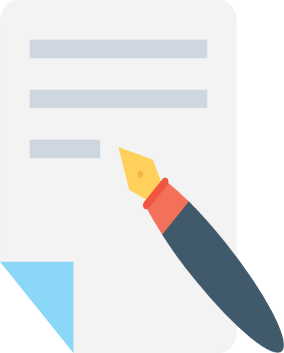 Механизм ГЧП обеспечивает привлечение частных инвестиций в создание объектов общественной инфраструктуры, обеспечения эффективного управления имуществом, находящимся в государственной и муниципальной собственности, а также повышения качества, оказываемых на его базе социально-значимых услуг населению.ГЧП – это не любая форма взаимодействия государства и бизнеса.Проект можно отнести к ГЧП, если он удовлетворяет следующим признакам:направленность на создание/модернизацию/реконструкцию объекта общественной инфраструктуры (транспортная, социальная, коммунальная, энергетическая сферы);частный партнер полностью или частично за счет собственных или привлеченных средств создает (реконструирует) объект и осуществляет его техническое обслуживание и/или эксплуатацию, то есть, участвует во всем жизненном цикле;возврат инвестиций частного партнера осуществляется за счет оказания услуг с использованием объекта и/или технического обслуживания объекта, которое оплачивается потребителями (населением) и/или за счет платежей из бюджета;среднесрочный/долгосрочный характер проекта;распределение рисков и ответственности между участниками проекта (соглашения);проект реализуется в рамках концессионного соглашения или соглашения о ГЧП.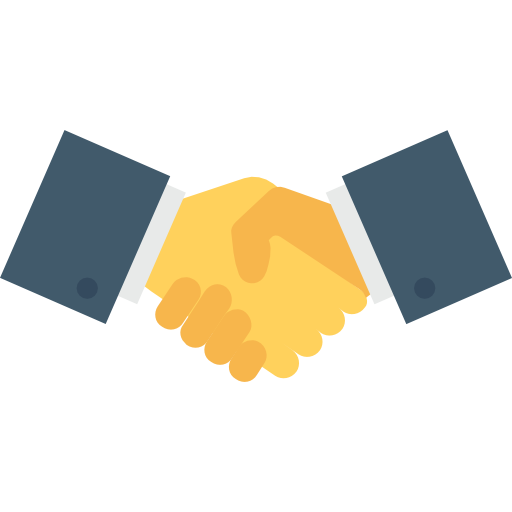 Преимущества проектов ГЧП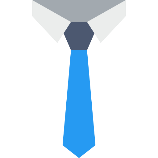 Для частной стороны:Закрепление условий взаимодействия сторон в рамках долгосрочного соглашения;Возможность софинансирования проекта публичной стороной, получения дополнительных гарантий (в том числе гарантии минимальной доходности);Возможность увеличить выручку по проекту за счет оказания определенных дополнительных платных услуг и/или применения различных решений, снижающих затраты на этапе создания, технического обслуживания и эксплуатации;Распределение рисков между публичным и частным партнером;Расширение сферы деятельности за счет секторов, традиционно занимаемых государством.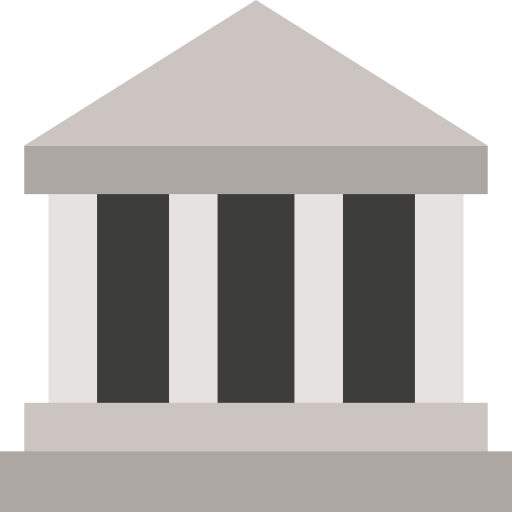 Для публичной стороны:Возможность реализовать проект в условиях ограниченного бюджета;Возможность объединения в рамках одного проекта (соглашения) нескольких этапов (проектирование, строительство и эксплуатация);Возможность привлечения частного партнера к финансированию создания объекта;Возможность переложить расходы на техническое обслуживание и (или) эксплуатацию на частного партнера, а также использовать его компетенции и ресурсы для оказания социально-значимых услуг;Разделение рисков и между публичным и частным партнером. Основные сферы и объекты применения ГЧП*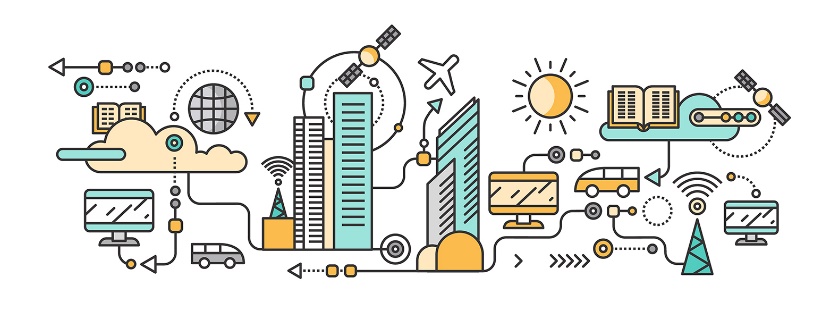 Ключевые отличия и особенности: 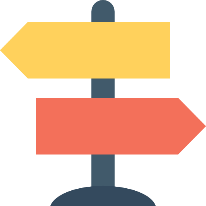 Общая схема реализации КС (115-ФЗ)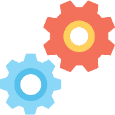 Общая схема реализации СГЧП/СМЧП (224-ФЗ)Схема запуска проекта (частная инициатива)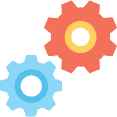 Схема запуска проекта в рамках КС Схема запуска проекта в рамках СГЧП/СМЧП Стороны СГЧП/СМЧП и КС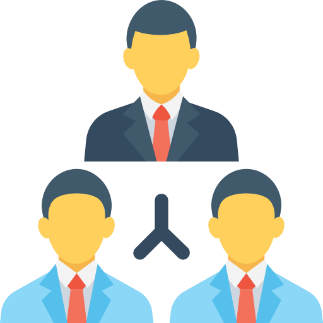 Стороны СГЧП/СМЧПЧастным партнером может быть:российское юридической лицо.Публичным партнером может быть:РФ;субъект РФ;муниципальное образование.Стороны КСКонцессионером (частная сторона) может быть:индивидуальный предприниматель;российское юридическое лицо;иностранное юридическое лицо;действующие без образования юридического лица по договору простого товарищества (договору о совместное деятельности) два и более указанных юридических лица.Концендентом (публичная сторона) может быть:РФ;Субъект РФ;Муниципальное образование;Государственные корпорации.Финансирование проектов в рамках СГЧП/СМЧП и КС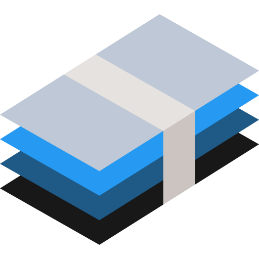 Реализация проектов ГЧП в обязательном порядке предполагает привлечение частного финансирования. При этом Закон о КС и Закон о ГЧП допускают принятие на себя публичной стороной части расходов на создание, а также всех или части расходов на эксплуатацию (техническое обслуживание) объекта соглашения. Финансовое участие публичного партнера в проекте может состоять в:предоставлении бюджетных субсидий для компенсации части капитальных и текущих затрат частного партнера;гарантировании минимального уровня загрузки (доходности) объекта соглашения;компенсации недополученного дохода частного партнера (концессионера);предоставлении государственных и муниципальных гарантий.Финансирование в проект ГЧП может быть привлечено из следующих источников (в одном проекте могут использоваться несколько источников финансирования):Возможные участники проекта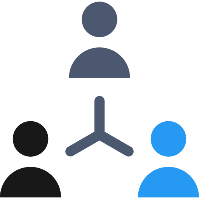 Возможные риски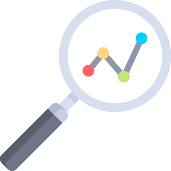 Виды рисков:технические, строительные   коммерческиефинансовыеправовые и политическиеэкологическиеПримеры рисковриск проигрыша в конкурсе (инициатор проекта не получает гарантии (и иных привилегий) заключения соглашения именно с ним);риск неверной проектировки и расчета рентабельности проекта (риски эксплуатационных расходов и недостаточности выручки на этапе эксплуатации);риск отказа от соглашения по инициативе публичной стороны;риск сокращения бюджетной доли проекта;риск возникновения обстоятельств, приводящих к удорожанию проекта и не относящихся к форс-мажорным обстоятельствам (риск стоимости финансирования и рефинансирования проекта, валютный риск и др.);риски возникновения проверок и судебных разбирательств со стороны надзорных органов (ФАС, ФНС), а также излишнего администрирования со стороны органов власти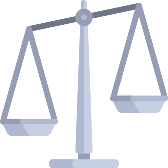 Один из основных принципов ГЧП – распределение рисков между участниками соглашения (частной и публичной стороной, а также финансирующей организацией).Определенные риски стороны соглашений несут по умолчанию, другие риски могут быть распределены согласно договоренностям и закреплены в соглашении                   (в соглашении заполняется матрица рисков).Для нивелирования некоторых рисков частной стороны в соглашении могут быть предусмотрены гарантии публичной стороны (например, минимальный гарантированный доход, который предусматривает получение государственных платежей в случае, когда уровень дохода или объем услуг оказывается меньше, чем обусловлено в соглашении).Примеры некоторых лучших практик применения ГЧППроект: «Строительство и эксплуатация отдельного корпуса Центра экстракорпоральной гемокоррекции и клинической трансфузиологии в г. Самара»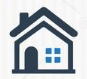 Проект: «Создание центра малой авиации» (Калужская область)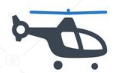 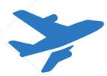 Проект: «Создание объектов физкультурно-спортивной и образовательной инфраструктуры – Спортивного комплекса и Центра дополнительного образования в г. Волгоград»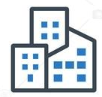 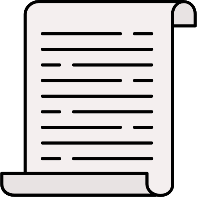 Нормативно-правовая базаФедеральное законодательствоФедеральный закон от 21 июля 2005 г. N 115-ФЗ «О концессионных соглашениях»;Федеральный закон от 13 июля 2015 г. N 224-ФЗ «О государственно-частном партнерстве, муниципально-частном партнерстве в Российской Федерации и внесении изменений в отдельные законодательные акты Российской Федерации»;Гражданский кодекс РФ, часть первая (Федеральный закон от 20 ноября 1994 г. № 51-ФЗ);Налоговый кодекс РФ (часть первая – Федеральный закон от 31 июля 1998 г. № 146-ФЗ и часть вторая – Федеральный закон от 5 августа 2000 г. № 117-ФЗ);Бюджетный кодекс РФ, статьи 78 и 79 раздела 3 (расходы бюджетов) главы 10 (Общие положения о расходах бюджетов);Федеральный закон от 22.04.1996 N 39-ФЗ (ред. от 27.12.2019, с изм. от 07.04.2020) "О рынке ценных бумаг";Положение Банка России от 19.12.2019 N 706-П "О стандартах эмиссии ценных бумаг";Положение Банка России от 27.03.2020 N 714-П "О раскрытии информации эмитентами эмиссионных ценных бумаг" (вступает в силу с 01.10.2021).Региональное законодательство (Республика Северная Осетия-Алания): Постановление Правительства Республики Северная Осетия-Алания от 16.08.2020 №288 «Об определении уполномоченного органа исполнительной власти Республики Северная Осетия-Алания в сфере государственного–частного партнерства».Приказ Министерства экономического развития Республики Северная Осетия-Алания от 27.02.2019 №16 «Об утверждении примерной формы соглашения о государственно-частном партнерстве».Постановление Правительства Республики Северная Осетия-Алания от  24 декабря 2018  г.    № 430 «О мерах по реализации отдельных положений Федерального закона от 21 июля 2005 года № 115-ФЗ «О концессионных соглашениях» на территории Республики Северная Осетия-Алания».Порядок межведомственного взаимодействия органов исполнительной власти Республики Северная Осетия-Алания при разработке, рассмотрении и принятии решения о заключении концессионного соглашения, концедентом по которым выступает Республика Северная Осетия-Алания, утвержден постановлением Правительства Республики Северная Осетия-Алания от 24 декабря  2018 года      № 430.Порядок формирования и утверждения перечня объектов, право собственности на которые принадлежит Республике Северная Осетия-Алания и в отношении которых планируется заключение концессионных соглашений, утвержден постановлением Правительства Республики Северная Осетия-Алания от 24 декабря 2018 года       № 430.Приказ Министерства экономического развития Республики Северная Осетия-Алания от 27.02.2019 №16 «Об утверждении примерной формы соглашения о государственно-частном партнерстве».Полезные ресурсы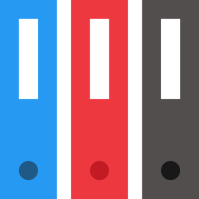 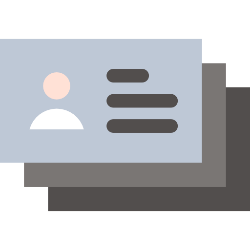 Контактная информацияПо вопросам государственно-частного партнерства просим обращаться в:Наименование уполномоченного регионального органа исполнительной власти в сфере ГЧПАдрес: 362038,Республика Северная Осетия-Алания, г. Владикавказ, пл. Свободы,1Тел.: (8672) 53-11-81Web-сайт: Министерство экономического развития Республики Северная Осетия-Алания E-mail: info@economyrso.ruОтделение-Национальный банк по Республике Северная Осетия - Алания Южного главного управления Центрального банка Российской ФедерацииАдрес: 362040,Республика Северная Осетия-Алания, г. Владикавказ, ул. Куйбышева, 4 Тел.: (8672) 59-11-28Web-сайт: //www.cbr.ru/alania/E-mail: 90Alania@cbr.ruПараметры сравненияЗакон о КСЗакон о ГЧПКонкурсдвухэтапный (порядок проведения конкурса детально прописан)двухэтапный (порядок проведения конкурса детально прописан)Возможность частнойинициативыестьестьЗапрет на изменение целевого назначения естьестьВозможность бюджетного софинансированияестьестьСферыпреимущественногоиспользованияв отношении объектов, передача которых в частную собственность невозможна/ нецелесообразнав отношении объектов, передача которых в частную собственность возможна/ целесообразнаПраво собственности на объектсохраняется за публичной стороной (концедентом)право собственности на объект соглашения возникает у частного партнераЭксплуатация объектаэксплуатация и техническое обслуживание всегда возлагается на частного партнера (концессионера)эксплуатация может быть возложена на публичного партнера, при этом техническое обслуживание объекта осуществляет частный партнерСрок соглашенияминимальный и максимальный сроки не установленыминимальный срок не менее чем три года, максимальный срок законом не установленВозможность передачи объекта соглашения в залог финансирующей организациине допускаетсяпредусмотренаОценка эффективностипроекта и определения егосравнительного преимуществанетесть (обязательно)Банковское кредитованиеВ т.ч синдицированное кредитованиеБольшинство банков предъявляют требования о наличии части собственных средств на реализацию проекта (от 20%).Возможно вхождение банка в акционерный капитал частного инвестора (в случае отсутствия собственных средств).Кредит предоставляется по меньшей мере двумя банками, что расширяет рамки финансирования.Выпуск облигаций*Выпуск облигаций под финансирование самого проекта. Возможно размещение по программе облигаций (т.е. привлечение финансирования траншами под отдельные стадии процесса строительства /реконструкции объекта).Бюджетное софинансированиеСубсидии, бюджетные инвестиции, гранты, гарантии минимального дохода, плата за доступность.Инфраструктурные инвесторы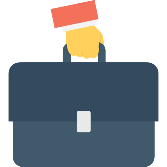 Организаторы финансированиябанки институты развития  пенсионные фонды страховые компаниизакрытые паевые инвестиционные фондычастные инвесторыфинансовые институты региональные и федеральные институты развитиядействующие операторы инфраструктурыпоставщики оборудованиязастройщики и девелоперыЮридические советники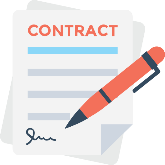 российские подразделения международных юридических компанийчастные российские юридические компании со специализацией на практике сопровождения проектов ГЧПФинансовые советники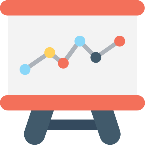 дочерние структуры крупных банковмеждународные финансовые консультантычастные российские финансовые консультантыТехнические советники 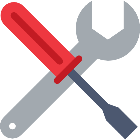 российские подразделения, филиалы и представительства международных и зарубежных специализированных компанийгосударственные и частные инжиниринговые и технологические компанииФорма реализацииКС по 115-ФЗИнвестиции350 млн рублей (средства частного партнера)Срок реализации15 лет (с 2013 года)Участие публичного партнераПредоставление земельного участкаУчастникиПравительство Самарской области иООО «ФАРМ СКД»Оказание высокотехнологичной помощи, улучшение качества услуг, создание новых рабочих местФорма реализацииКС по 115-ФЗИнвестиции210 млн рублей (средства частного партнера)Срок реализации49 лет (с 2016 года)Участие публичного партнераНедвижимость, земельный участокУчастникиАдминистрация городского поселения «Поселок Воротынск» и РОО «АСК «Альбатрос-Авиа»Социально-экономическая эффективностьСоздание полноценного центра малой авиации в регионе (в том числе стояночные места для авиации МЧС на льготных условиях)Форма реализацииСМЧП по 224-ФЗИнвестиции40 млн рублей (средства частного партнера)Срок реализации10 лет (с 2018 года)Участие публичного партнераЗемельный участок, недвижимость, субсидииУчастникиАдминистрация города Волгограда и ЧОУ СОШ «Поколение»Социально-экономическая эффективностьОбеспечение населения услугами в сфере дополнительно образования и услугами в сфере физкультуры и спортаwww. economy.alania.gov.ruМинистерство экономического развития  Республики Северная Осетия-Алания www.economy.gov.ruМинистерство экономического развития Российской Федерацииwww.investinfra.ruНациональная ассоциация концессионеров и долгосрочных инвесторов в инфраструктуру (НАКДИ)www.rosinfra.ruПлатформа поддержки инфраструктурных проектов (РОСИНФРА)www.pppcenter.ruНациональный центр государственно-частного партнерстваwww.p3info.ruКоммуникационное агентство в сфере государственно-частного партнерства (ГЧП-ИНФО)www.infraone.ruРоссийская независимая инвестиционная компания